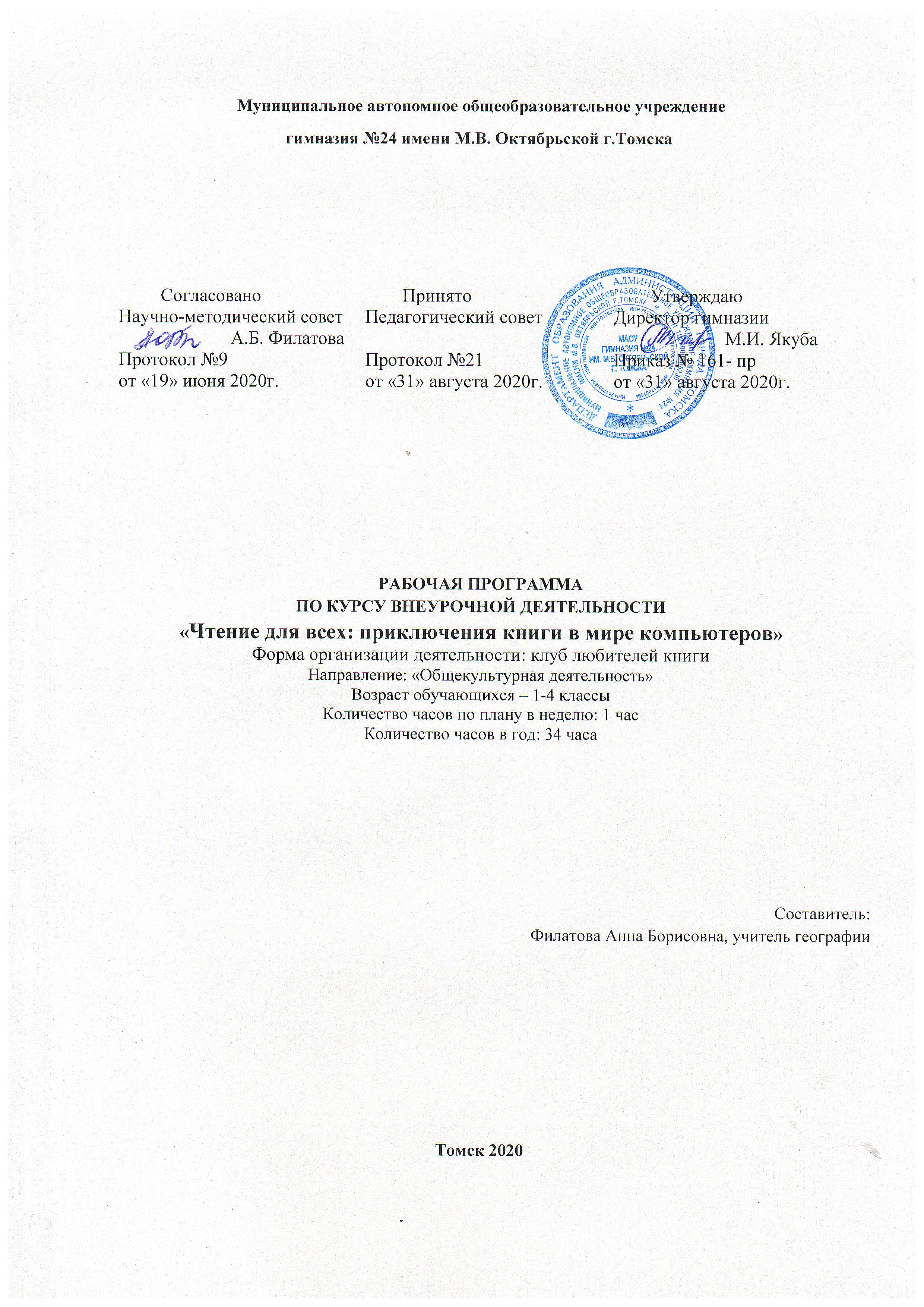 Муниципальное автономное общеобразовательное учреждение гимназия №24 имени М.В. Октябрьской г.Томска РАБОЧАЯ ПРОГРАММАПО КУРСУ ВНЕУРОЧНОЙ ДЕЯТЕЛЬНОСТИ«Чтение для всех: приключения книги в мире компьютеров»Форма организации деятельности: клуб любителей книгиНаправление: «Общекультурная деятельность»Возраст обучающихся – 1-4 классыКоличество часов по плану в неделю: 1 часКоличество часов в год: 34 часаСоставитель:Филатова Анна Борисовна, учитель географииТомск 2020ПОЯСНИТЕЛЬНАЯ ЗАПИСКАНормативно-правовая базаПри разработке рабочей программы по курсу внеурочной деятельности «Чтение для всех: приключения книги в мире компьютеров» учитывались следующие нормативно-правовые документы:Конституция Российской Федерации (ст. 43, 44).Федеральный закон от 29.12.2012 N 273-ФЗ «Об образовании в Российской Федерации» (редакция от 02.06.2016г., с изм. и доп.., вступившими в силу с 01.07.2016г).Федеральный государственный образовательный стандарт начального общего образования, утвержденный приказом Министерства образования и науки от 6 октября 2009 г. N 373 (в ред. Приказов Минобрнауки России от 26.11.2010 N 1241,от 22.09.2011 N 2357, от 18.12.2012 N 1060,от 29.12.2014 N 1643, от 18.05.2015 N 507,от 31.12.2015 N 1576).Фундаментальное ядро содержания общего образования.Концепция духовно - нравственного развития и воспитания личности гражданина России.Письмо Департамента государственной политики в сфере воспитания детей и молодежи «О направлении методических рекомендаций» №09-1762 от 18.08.2017г.Примерная основная образовательная программа начального общего образования (одобрена решением федерального учебно-методического объединения по общему образованию, протокол от 8 апреля 2015г. №1/15 размещена в реестре примерных основных общеобразовательных программ Министерства образования и науки Российской Федерации).Приказ Министерства образования и науки Российской Федерации от 30 августа 2013г. №1015 «Порядок организации и осуществления образовательной деятельности по основным образовательным программам – программам начального общего, основного общего и среднего общего образования» (с изменениями и дополнениями от 13 декабря 2013 г., 28 мая 2014 г., 17 июля 2015 г.).Приказ Министерства просвещения Российской Федерации от 17 марта 2020 г. №104 «Об организации образовательной деятельности в организациях, реализующих образовательные программы начального общего, основного общего, среднего общего образования, образовательные программы среднего профессионального образования, соответствующего дополнительного профессионального образования и дополнительные общеобразовательные программы, в условиях распространения новой коронавирусной инфекции на территории Российской Федерации».Приказ Министерства науки и высшего образования Российской Федерации и Министерства просвещения Российской Федерации от 5 августа 2020 г.№ 882/391 «Об организации и осуществлении образовательной деятельности при сетевой форме реализации образовательных программ».Письмо Первого заместителя Министра просвещения РФ Д.Е.Глушко «Об организации работы общеобразовательных организаций» от 12.08.2020г. №ГД-1192/03».Постановление Главного государственного санитарного врача Российской Федерации от 24 ноября 2015 г. № 81 «О внесении изменений № 3 в СанПиН 2.4.2.2821-10 «Санитарно-эпидемиологические требования к условиям и организации обучения, содержания в общеобразовательных организациях».Постановления Главного государственного санитарного врача Российской Федерации от 29 декабря 2010 г. № 189, в редакции Изменений № 1, утв. Постановлением Главного государственного санитарного врача Российской Федерации от 29.06.2011 № 85, изменений № 2 утв. Постановлением Главного государственного санитарного врача Российской Федерации от 25.12.2013 № 72, далее – СанПиН 2.4.2.2821–10. Федеральные требования к образовательным учреждениям в части минимальной оснащенности учебного процесса и оборудования учебных помещений (утверждены приказом Минобрнауки России от 4 октября 2010 г. № 986).Постановления Главного государственного санитарного врача Российской Федерации от 22 мая 2020 г. № 15 «Об утверждении санитарно-эпидемиологических правил СП 3.1.3597-20 «Профилактика новой коронавирусной инфекции (COVID-19)»; от 30 июня 2020 г. №16 «Об утверждении санитарно-эпидемиологических правил СП 3.1/2.4.3598-20 «Санитарно-эпидемиологические требования к устройству, содержанию и организации работы образовательных организаций и других объектов социальной инфраструктуры для детей и молодежи в условиях распространения новой коронавирусной инфекции (COVID-19)» (далее – СП 3.1/2.43598-20). Распоряжение департамента образования администрации Города Томска №573-р от 14.08.2020г. «Об особенностях организации образовательного процесса в общеобразовательных организациях в 2020-2021 учебном году в условиях распространения новой коронавирусной инфекции (COVID-19)».Программа развития МАОУ гимназии № 24 им. М.В. Октябрьской г. Томска.Основная  общеобразовательная  программа  начального общего образования МАОУ гимназии №24 им. М.В. Октябрьской г. Томска.Положение о формах обучения в МАОУ гимназии №24 им. М. В. Октябрьской г. Томска.Правила внутреннего распорядка МАОУ гимназии № 24 им. М.В. Октябрьской г. Томска.Положение об организации  образовательной деятельности с использованием электронного обучения и дистанционного образовательных технологий  при реализации основных общеобразовательных программ на всех уровнях образования гимназии.Устав МАОУ гимназии №24 им. М.В. Октябрьской г. Томска.Федеральный инновационный проект ГАОУ ВПО «Московский институт Открытого образования» по теме «Повышение мотивации обучающихся гимназии к смысловому досуговому чтению через освоение приёмов медиапроектирования», включающий в себя следующие программно-методические материалы по организации внеурочной деятельности в гимназии, направленные на освоение приемов медиапроектирования.Авторская программа  курса внеурочной деятельности «Чтение для всех: приключения книги в мире компьютеров» 1-4 классов общеобразовательной средней школы. Севостьянова Е.Б., Мачехина О.Н., к.п.н., доцент кафедры интерактивных технологий в образовании ГАОУ ВПО «Московский институт Открытого образования».А.К. Григорьева, И.И. Московкина. Смысловое чтение учебного и научного текста. Теория и практика. Учебное пособие. Из-во «Флинта».Содержание рабочей программы курса внеурочной деятельности «Чтение для всех: приключения книги в мире компьютеров» является интегративным и соответствует духовно-нравственному, социальному, общеинтеллектуальному и общекультурному направлениям, так как освоение навыков смыслового чтения и приёмов создания цифровых аналогов текста, осмысленного в ходе прочтения, решает основные задачи реализации всех перечисленных направлений внеурочной деятельности. В то же время, основанием для эффективной реализации этих направлений является проектная деятельность, обеспечивающая как освоение, так и совершенствование таких проектных умений как проблематизация, целеполагание, планирование решения целесообразных задач, установление продуктивного сотрудничества, презентацию и рефлексию полученных результатов.Данная рабочая программа по курсу внеурочной деятельности «Чтение для всех: приключения книги в мире компьютеров» содержательно дополняет, расширяет и углубляет другие школьные курсы, так как ориентирована на работу с текстами как учебного, так и досугового характера, что является обязательной составляющей программ всех курсов основной образовательной программы начального общего образования.		Учебное пособие А.К. Григорьевой и И.И. Московкиной «Смысловое чтение учебного и научного текста. Теория и практика» (Из-во «Флинта») содержит теоретическую информацию и систему заданий, направленных на совершенствование смыслового чтения в процессе работы с научными и учебными текстами разных жанров на уроках и факультативных (элективных) занятиях. Изучение предложенных материалов помогает в приобретении знаний и практических умений, необходимых в учебной деятельности.Цель программы: развивать личности обучающихся гимназии через освоение навыков смыслового чтения и переноса осмысленной в процессе чтения информации в цифровой формат. Задачи программы:Образовательные (обучающие) – формирование системы теоретических знаний о роли книг и чтения в познании людьми окружающего мира;- включение в познавательную деятельность, касающуюся истории и теории литературного творчества и медиапроектирования;- обучение навыкам и приёмам, связанным с вдумчивым чтением и интерпретацией прочитанного.Развивающие (личностные) - увеличение и обогащение словарного запаса и развитие воображения;-формирование необходимых для создания медиапроекта способностей: инициирование идей, свободное аргументированное высказывание, концентрация внимания, умение выслушивать мнение других людей;-формирование потребностей в самопознании, саморазвитии; -развитие деловых качеств, таких как самостоятельность, ответственность, активность, аккуратность;- развитие мотивации к определенному виду деятельности, возможно, связанному с будущей профессией (редактирование, видеосъемка, компьютерный монтаж и т.п.).Воспитательные (общекультурные) - формирование ценностных ориентиров на основании осмысления прочитанных литературных произведений (уважение национальных традиций, освоение опыта поведения в различных жизненных ситуациях через анализ поведения героев, расширение общекультурного кругозора);- формирование социальной активности, гражданской позиции, уважения к историческому прошлому различных стран, культуры общения и поведения в обществе;- формирование и развитие отношения к чтению и обсуждению прочитанного как к образу жизни.Формы и режим занятий. Форма организации деятельности: клуб любителей книгиЗанятия проводятся 1 раз в неделю по одному занятию продолжительностью 45 минут. Методы, в основе которых лежит способ организации занятий.Словесные методы обучения: устное изложение, беседа, анализ текста, структуры произведения киноискусства;Наглядные методы обучения: показ видеоматериалов, иллюстраций; показ, исполнение педагогом, наблюдение, работа по образцу;Практические методы обучения: тренинг, упражнения.В процессе освоения программы «Чтение для всех: приключения книги в мире компьютеров» используются различные информационно-коммуникационные технологии (ИКТ), а именно: работа с видео- и аудио-ресурсами, монтаж видеороликов с использованием компьютерных программ, и воспитательные технологии, направленные на вовлечение обучающихся в актуальные для возраста процессы, связанные с развитием личности. Формы проведения занятий. Основные формы проведения занятий – студийная работа, социальная практика и индивидуальная консультация по разработке медиапроекта. Используются как традиционные, так и современные технологии с преобладанием интерактивных стратегий взаимодействия: тренинг, ролевая игра, рефлексивное обсуждение.Буктрейлер – очень короткий видеоролик. Оптимальная длительность – не более 3 минут. При составлении сценария отбираются те позиции, которые произвели наибольшее впечатления на читателя (теперь он автор буктрейлера), выделяются самые сильные, эмоционально-насыщенные или познавательные моменты, вносится момент интриги, тайны. Иногда две-три точные фразы, иллюстрированные ярким зрительным рядом производят потрясающий эффект.В самом начале перечитывается книга. Возможно, вслух всей семьей. И не важно, сколько лет читателю-слушателю. Потом книгу надо обсудить. Главный вопрос: «Почему с твоей точки зрения эта книга может быть интересна другим?» Прежде всего, старшим следует забыть о своих объяснениях: полезно поддерживать у ребенка его собственное понимание книги, понимание целей чтения. Кто-то читает, потому что хочет получить новые знания, кто-то сопереживать героям, кто-то – за компанию… И всё это одинаково важно в формировании позиции читателя. Через десятилетия, уже выросший читатель, перечитывая любимую книгу со своими детьми, удивиться или порадуется тому, как он ее понимал тогда, когда делал с родителями свой первый буктрейлер. Но сейчас главное – помочь ребенку выразить СВОЕ понимание текста, а не родительское. Конечно, лучше уйти от пересказа событийного ряда и обсудить героев, оценить их поступки, сформулировать центральную идею книги одним предложением, описать свое отношение и т.д. Но есть и любители стиля экшн, которых привлекает именно сюжетный калейдоскоп. И, если не удастся мягко переориентировать читателя на иной уровень осмысления, правильней дать ему свободу режиссерского творчества.В процессе обсуждения рождается сценарий будущего буктрейлера. В сценарии должно быть от 5 до 9 смысловых блоков, иначе ролик потеряет легкость восприятия. Ещё очень важно использовать принцип Шахразады – обрывать рассказ на таком интересном месте, чтобы очень хотелось услышать продолжение.Следующий шаг – поиск способов визуального выражения запланированных смысловых блоков. Рекомендуем сделать визуальный ряд максимально авторским: свои рисунки, фотографии, поделки, записи интервью, театрализованные сценки, записанные на видео, и т.п. Если велик соблазн заимствовать материал из экранизаций (не важно, мультипликационных или художественных фильмов), то было бы интересно в буктрейлере подчеркнуть, чем книга лучше и интересней экранизации. При монтаже ролика, его озвучивании без помощи родителя или педагога практически не обойтись. В качестве самой простой базовой программы для монтажа используется Киностудия Windows Live (бесплатная программа). Для начинающих – это очень дружественное пространство, для которого легко найти в сети интернет подсказки и рекомендации. Можно делать ролик и в презентационных программах и в других более продвинутых, монтажных – сегодня очень большой выбор таких программ.Начиная с ребенком работу по созданию буктрейлера, мы работаем с книгой, с ее содержанием и смыслами, ориентированы на общение с другими людьми и хотим их вовлечь в чтение. А компьютер – это как краски для художника, нитка и иголка для швеи, рассада для садовника – инструмент, не более. Мы предлагаем цель, учим ребенка добиваться ее реализации и самостоятельно формулировать новые цели. Именно поэтому работа над буктрейлером – это профилактика компьютерной зависимости, прививка, которая научит воспринимать компьютер как инструмент, который всегда должен знать свое место.Формы подведения итогов реализации программы. Представление медиапроекта - буктрейлера на итоговом занятии.На начало и окончание учебного года учителем проводится диагностика мотивационного профиля читателя. Данная диагностическая процедура направлена на выявление мотивационного профиля читателя.  Она позволяет оценить в балльном выражении степень проявленности различных мотивов чтения,  средний показатель мотивации к чтению и зафиксировать динамику изменений этих показателей. Процедура позволяет учителю сопоставить свой мотивационный профиль читателя и аналогичный у обучающегося, что дает возможность  скорректировать педагогические усилия поддержки учета и развития индивидуальных читательских интересов ребенка без директивного навязывания своей точки зрения.  	Диагностическая процедура является  авторской модификацией  методики «Диагностика структуры учебной мотивации школьника» М.В. Матюхиной применительно к чтению и адаптирована к школьному возрасту, начиная от второго полугодия 1 класса до 9 класса.Диагностика выявляет иерархическую структуру мотивов чтения, в первую очередь работа с ведущим мотивом чтения, но и учитывать два последующих как педагогическую основу расширения читательских потребностей ученика. Краткие  индивидуально-личностные характеристики, связанные с  ведущими читательскими мотивами:Познавательные мотивы чтения. Они связаны с содержанием  как с результатами познавательной деятельности, так и с  и процессом ее выполнения. Обучающийся стремится овладевать новыми знаниями, учебными навыками, его интересуют занимательные факты, явления,  он проявляет интерес к существенным свойствам явлений, к закономерностям, ключевым идеям, описанным в тексте книги. Как правило, у такого читателя всегда позитивное отношение к книге.Коммуникативные мотивы чтения. Позиционные мотивы, состоящие в стремлении занять определенную позицию, место в отношениях с окружающими, получить их одобрение, заслужить у них авторитет за счет использования в общении знакомства с литературным произведением. Взаимодействуя с  книгой, такой читатель в первую очередь представляет, как он будет о ней рассказывать другим. Но при этом он склонен обращать внимание и на описания взаимоотношений в книги, трактовать их с точки зрения успешности-неуспешности коммуникаций. На факты и детали такой читатель обращает внимание только в том случае, если их можно применить для общения. Если общение после прочтения книги было неудачным, то и отношение к книге может измениться в негативную сторону.Эмоциональные мотивы чтения. Этот вид мотивации заключается в стремлении сопереживать героям и ситуациям в книге. Отношение к книге будет зависеть от того, насколько читатель испытывает потребность в остроте и оттенке переживаний, которая в свою очередь связана как возрастными, так и гендерными особенностями. Подросткам нравятся ужасы, юношество склонно пострадать над проблемой жизни и смерти, девушки - погрузиться в романтические ощущения любовных коллизий, младшие школьники испытывают восторг от приключений. Если таких переживаний будет «в меру» и они совпадут с возрастными и гендерными ожиданиями, книга понравится.Мотив саморазвития  в чтении – интерес к процессу и результату деятельности, стремление к саморазвитию, развитию каких-либо своих качеств, способностей, возможностей. Обучающийся проявляет активность к процессу решения  описанной в книге задачи и к поиску способа решения, результату и т. д. Такого читателя интересуют внутренние процессы изменений героев, тенденции их морально-нравственного развития, способы решения внутренних конфликтов.  Если книга будет изобиловать фактами и деталями исторической эпохи, но не нести информацию о преодолении вызовов и конфликтов героем, она вряд ли понравиться.Читательская позиция школьника.  Обучающийся ориентирован на чувство долга и ответственности: «для того, чтобы учиться необходимо читать». В связи с этим процесс чтения как обучения становиться самостоятельной ценностью. Часто в такой ситуации теряется смысл /результат чтения, т.к. основные мотивирующие моменты связанны именно с процессом – приятное и необходимое времяпровождение: не столь важно, что читать, важно ЧИТАТЬ. Однако в таком случае в выборе чтения будут играть более ярко выраженные мотивы, стоящие на втором и третьих местах. Книга будет обязательно прочтена, если ее содержание отвечает этим вторичным мотивам.Мотив  достижения через чтение. Обучающийся, мотивированный на достижение успеха, обычно ставит перед собой некоторую позитивную цель, активно включается в ее реализацию, выбирает средства из книги, направленные на достижение этой цели. Более того, его интересуют герои, продемонстрировавшие успешность. Однако не всегда эти герои имеют позитивные характеристики. Учителю необходимо уделять больше внимания работе с таким мотивационным профилем именно через разбор характеристик героев, последствий их действий и критериев успешности в жизни для профилактики героизации отрицательных персонажей.Внешние читательские мотивы (поощрения, наказания) проявляются тогда, когда деятельность чтения осуществляется в силу  обязанности, ради достижения определенного положения среди сверстников и взрослых, из-за давления окружающих, желания избежать порицаний и низкой оценки.  В этом случае, к сожалению, смысловая часть работы с текстом теряется, и здесь опять необходимо обращаться к вторичным мотивам, чтобы гармонизировать ситуацию. В идеале после  системной работы над формированием и развитием читательских компетенций должен произойти сдвиг мотива чтения в сторону более содержательных.	ПреемственностьДанная рабочая программа по курсу «Чтение для всех: приключения книги в мире компьютеров» для обучающихся 1-4 классов является основой, на которую опирается рабочая программа по курсу внеурочной деятельности для обучающихся 5-8 классов «Чтение для всех: технология создания буктрейлера» и «Чтение для всех: мастерская медиапроектирования» для обучающихся 9-11 классов гимназии. Данная рабочая программа по курсу внеурочной деятельности курсу «Чтение для всех: приключения книги в мире компьютеров»  содержательно дополняет, расширяет и углубляет все базовые школьные курсы, так как ориентирована на работу с текстами как учебного, так и досугового характера, что является обязательной составляющей программ всех курсов основной образовательной программы всех уровней общего образования.Рабочая  программа по курсу внеурочной деятельности «Чтение для всех: приключения книги в мире компьютеров»» составлена в соответствии  с   планом внеурочной деятельности МАОУ гимназии №24 им. М.В. Октябрьской г. Томска.  Данная рабочая программа составлена на 4 года и рассчитана на обучающихся 1-4 классов. Возраст обучающихся: 1- 4 классыСроки реализации программы: программа рассчитана на 34 часа в год (1ч в неделю).В целях обеспечения безопасных условий деятельности гимназии в условиях распространения новой коронавирусной инфекцией курс внеурочной деятельности «Клуб любителей книги «Чтение для всех: приключения книги в мире компьютеров» в 2020-2021 учебном году будет реализовываться в дистанционной форме (онлайн занятия в ZOOM) в учебное время и в очной форме в осенние каникулы.1.РЕЗУЛЬТАТЫ ОСВОЕНИЯ КУРСА ВНЕУРОЧНОЙ ДЕЯТЕЛЬНОСТИДостижение личностных, метапредметных результатов освоения программы обучающимися происходит в процессе их активной проектной деятельности с опорой на ИКТ-компетентность. Обучающиеся приобретут опыт работы с информационными объектами, в которых объединяются текст, наглядно-графические изображения, цифровые данные, неподвижные и движущиеся изображения, звук, ссылки и базы данных и которые могут передаваться как устно, так и с помощью телекоммуникационных технологий или размещаться в Интернете.Обучающиеся познакомятся с различными средствами информационно-коммуникационных технологий (ИКТ), освоят общие безопасные и эргономичные принципы работы с ними; осознают возможности различных средств ИКТ для использования в обучении, развития собственной познавательной деятельности и общей культуры.Они приобретут первичные навыки обработки и поиска информации при помощи средств ИКТ: научатся вводить различные виды информации в компьютер: текст, звук, изображение, цифровые данные; создавать, редактировать, сохранять и передавать медиасообщения.Они научатся планировать, проектировать и моделировать процессы в простых учебных и практических ситуациях.В результате использования средств и инструментов ИКТ и ИКТ-ресурсов для решения разнообразных учебно-познавательных и учебно-практических задач, охватывающих содержание всех изучаемых предметов, у обучающихся будут формироваться и развиваться необходимые универсальные учебные действия и специальные учебные умения, что заложит основу успешной учебной деятельности в средней и старшей школе.Ожидаемые результаты освоения рабочей программы курса внеурочной деятельности «Чтение для всех: приключения книги в мире компьютеров» подразделяются на две группы: личностные и метапредметные, формулирование которых основано на тексте федерального государственного образовательного стандарта начального общего образования.Личностные результаты:1) формирование целостного, социально ориентированного взгляда на мир в его органичном единстве и разнообразии природы, народов, культур и религий;2) формирование уважительного отношения к иному мнению, истории и культуре других народов;3) развитие самостоятельности и личной ответственности за свои поступки, в том числе в информационной деятельности, на основе представлений о нравственных нормах, социальной справедливости и свободе;4) формирование эстетических потребностей, ценностей и чувств;5) развитие этических чувств, доброжелательности и эмоционально-нравственной отзывчивости, понимания и сопереживания чувствам других людей;6) развитие навыков сотрудничества со взрослыми и сверстниками в разных социальных ситуациях, умения не создавать конфликтов и находить выходы из спорных ситуаций.Метапредметные результаты:- овладение способностью принимать и сохранять цели и задачи учебной деятельности, поиска средств ее осуществления;- освоение способов решения проблем творческого и поискового характера;-использование знаково-символических средств представления информации для создания моделей изучаемых объектов и процессов, схем решения учебных и практических задач;-активное использование речевых средств и средств информационных и коммуникационных технологий (далее – ИКТ);-использование различных способов поиска (в справочных источниках и открытом учебном информационном пространстве сети Интернет), сбора, обработки, анализа, организации, передачи и интерпретации информации; -овладение навыками смыслового чтения текстов различных стилей и жанров в соответствии с целями и задачами; осознанно строить речевое высказывание в соответствии с задачами коммуникации и составлять тексты в устной и письменной формах;- определение общей цели и путей ее достижения; умение договариваться о распределении функций и ролей в совместной деятельности; осуществлять взаимный контроль в совместной деятельности, адекватно оценивать собственное поведение и поведение окружающих.Метапредметные результаты будут достигнуты через формированиеконкретных УУДОбучающийся научится:  Регулятивные УУД:Определять и формулировать цель деятельности   с помощью учителя. Проговаривать последовательность действий. Учиться высказывать своё предположение (версию).Обучающийся получит возможность научиться:Учиться работать по предложенному учителем плану.Учиться отличать верно выполненное задание от неверного.Познавательные УУД:Делать предварительный отбор источников информации: ориентироваться  в тексте (на развороте, в оглавлении, в словаре).Добывать новые знания: находить ответы на вопросы, используя текст, свой жизненный опыт и информацию, полученную от учителя. Перерабатывать полученную информацию: делать выводы в результате  совместной  работы всего класса.Обучающийся получит возможность научиться:Перерабатывать полученную информацию: сравнивать и группировать объекты.Преобразовывать информацию из одной формы в другую.Коммуникативные УУД:Донести свою позицию до других: оформлять свою мысль в устной и письменной речи (на уровне одного предложения или небольшого текста).Слушать и понимать речь других.Читать и пересказывать текст.Обучающийся получит возможность научиться:Учиться выполнять различные роли в группе (лидера, исполнителя, критика).Активно использовать  речевые средства и средства  информационных и коммуникационных технологий (далее – ИКТ) для решения коммуникативных и познавательных задач. 2-й год обученияЛичностные результаты:Обучающийся научится:          самостоятельно определять и высказывать самые простые, общие для всех людей правила поведения при совместной работе и сотрудничестве (этические нормы).Обучающийся получит возможность научиться:в предложенных педагогом ситуациях общения и сотрудничества, опираясь на общие для всех простые правила поведения, самостоятельно делать выбор.Регулятивные УУД:Обучающийся научится:  Определять цель деятельности с помощью учителя и самостоятельно.Учиться совместно с учителем обнаруживать и формулировать учебную проблему совместно с учителемУчиться планировать учебную деятельность .Высказывать свою версию, пытаться предлагать способ её проверки (на основе продуктивных заданий).Обучающийся получит возможность научиться:Работая по предложенному плану, использовать необходимые средства.Познавательные УУД:Обучающийся научится:Делать предварительный отбор источников информации.находить необходимую информацию как в учебнике, так и в предложенных учителем словарях и энциклопедияхДобывать новые знания: извлекать информацию, представленную в разных формах (текст, таблица, схема, иллюстрация и др.).Обучающийся получит возможность научиться:Перерабатывать полученную информацию: наблюдать и делать самостоятельные выводы.Средством формирования этих действий служит учебный материал и задания учебника, нацеленные на 1-ю линию развития – умение объяснять мир.Коммуникативные УУД:Обучающийся научится:Донести свою позицию до других: оформлять свою мысль в устной и письменной речиСлушать и понимать речь других.Вступать в беседу на занятии и в жизни.Обучающийся получит возможность научиться:Совместно договариваться о правилах общения и поведения в школе и следовать им.Учиться выполнять различные роли в группе (лидера, исполнителя, критика).Средством формирования этих действий служит работа в малых группах.3-й год обученияЛичностные результаты:Обучающийся научится:  Определять и высказывать под руководством педагога самые простые общие для всех людей правила поведения при сотрудничестве (этические нормы).В предложенных педагогом ситуациях общения и сотрудничества, опираясь на общие для всех простые правила поведения, делать выбор, при поддержке других участников группы и педагога, как поступить.Обучающийся получит возможность научиться:развитие навыков сотрудничества со взрослыми и сверстниками в разных социальных ситуациях, умения не создавать конфликтов и находить выходы из спорных ситуаций.       	Регулятивные УУД:Обучающийся научится:  Определять и формулировать цель деятельности с помощью учителя.Проговаривать последовательность действий.Учиться высказывать своё предположение (версию) на основе работы с иллюстрацией рабочей тетради.Учиться работать по предложенному учителем плану.Обучающийся получит возможность научиться:Учиться отличать верно выполненное задание от неверного.Учиться совместно с учителем и другими учениками давать эмоциональную оценку деятельности товарищей.Познавательные УУД:Обучающийся научится:  Ориентироваться в своей системе знаний: отличать новое от уже известного с помощью учителя.Делать предварительный отбор источников информации: ориентироваться в учебнике (на развороте, в оглавлении, в словаре).Добывать новые знания: находить ответы на вопросы, используя учебник, свой жизненный опыт и информацию, полученную от учителя.Перерабатывать полученную информацию: делать выводы в результате совместной работы всего класса.Коммуникативные УУД:Обучающийся научится:  Донести свою позицию до других: оформлять свою мысль в устной и письменной речи (на уровне одного предложения или небольшого текста).Слушать и понимать речь других.Читать и пересказывать текст.Обучающийся получит возможность научиться:Совместно договариваться о правилах общения и поведения в школе и следовать им.Учиться выполнять различные роли в группе (лидера, исполнителя, критика).4-й год обученияЛичностные результаты: Обучающийся научится:  развивать самостоятельность и личную ответственность в информационной деятельности; Обучающийся получит возможность научиться:формировать целостный взгляд на окружающий мир.Регулятивные УДД: Обучающийся научится:  осваивать способы решения проблем поискового характераопределять наиболее эффективные способы решения поставленной задачи;осваивать формы познавательной и личностной рефлексии;осознанно строить речевое высказывание;Обучающийся получит возможность научиться:овладевать логическими действиями: обобщение, классификация, построение рассуждения;учиться использовать различные способы анализа, передачи и интерпретации информации в соответствии с задачами. Познавательные УУД:Обучающийся научится:  Делать предварительный отбор источников информации: ориентироваться в учебнике (на развороте, в оглавлении, в словаре).Добывать новые знания: находить ответы на вопросы, свой жизненный опыт и информацию, полученную от учителя.Перерабатывать полученную информацию: делать выводы в результате совместной работы всего класса.Обучающийся получит возможность научиться:Преобразовывать информацию из одной формы в другую:составлять рассказы на основе простейших моделей (предметных, рисунков, схематических рисунков, схем);Коммуникативные УДД:Обучающийся научится:   учиться давать оценку и самооценку своей деятельности и других;  формировать мотивацию к работе на результат;Обучающийся получит возможность научиться:устанавливать ситуативную связь между понятиямирассуждать и делать выводы в рассуждениях.Планируемые результаты в области«Формирование ИКТ-компетентности обучающихся»Обучающиеся приобретут опыт работы с информационными объектами, в которых объединяются текст, наглядно-графические изображения, цифровые данные, неподвижные и движущиеся изображения, звук, ссылки и базы данных и которые могут передаваться как устно, так и с помощью телекоммуникационных технологий или размещаться в Интернете.Они приобретут первичные навыки обработки и поиска информации при помощи средств ИКТ: научатся вводить различные виды информации в компьютер: текст, звук, изображение, цифровые данные; создавать, редактировать, сохранять и передавать медиасообщения.Выпускники научатся оценивать потребность в дополнительной информации для решения учебных задач и самостоятельной познавательной деятельности; определять возможные источники ее получения; критически относиться к информации и к выбору источника информации.Знакомство со средствами ИКТ, гигиена работы с компьютеромВыпускник научится:использовать безопасные для органов зрения, нервной системы, опорно­двигательного аппарата эргономичные приёмы работы с компьютером и другими средствами ИКТ; выполнять компенсирующие физические упражнения (мини­зарядку);организовывать систему папок для хранения собственной информации в компьютере.Технология ввода информации в компьютер: ввод текста, запись звука, изображения, цифровых данныхВыпускник научится:вводить информацию в компьютер с использованием различных технических средств (фото- и видеокамеры, микрофона и т. д.), сохранять полученную информацию набирать небольшие тексты на родном языке; набирать короткие тексты на иностранном языке, использовать компьютерный перевод отдельных слов;рисовать (создавать простые изображения)на графическом планшете;сканировать рисунки и тексты.Выпускник получит возможность научиться использовать программу распознавания сканированного текста на русском языке.Обработка и поиск информацииВыпускник научится:подбирать подходящий по содержанию и техническому качеству результат видеозаписи и фотографирования, использовать сменные носители (флэш-карты);описывать по определенному алгоритму объект или процесс наблюдения, записывать аудиовизуальную и числовую информацию о нем, используя инструменты ИКТ;собирать числовые данные в естественно-научных наблюдениях и экспериментах, используя цифровые датчики, камеру, микрофон и другие средства ИКТ, а также в ходе опроса людей;редактировать тексты, последовательности изображений, слайды в соответствии с коммуникативной или учебной задачей, включая редактирование текста, цепочек изображений, видео- и аудиозаписей, фотоизображений;пользоваться основными функциями стандартного текстового редактора, использовать полуавтоматический орфографический контроль; использовать, добавлять и удалять ссылки в сообщениях разного вида; следовать основным правилам оформления текста;искать информацию в соответствующих возрасту цифровых словарях и справочниках, базах данных, контролируемом Интернете, системе поиска внутри компьютера; составлять список используемых информационных источников (в том числе с использованием ссылок);заполнять учебные базы данных.Выпускник получит возможность научиться грамотно формулировать запросы при поиске в сети Интернет и базах данных, оценивать, интерпретировать и сохранять найденную информацию; критически относиться к информации и к выбору источника информации.Создание, представление и передача сообщенийВыпускник научится:создавать текстовые сообщения с использованием средств ИКТ, редактировать, оформлять и сохранять их;создавать простые сообщения в виде аудио- и видеофрагментов или последовательности слайдов с использованием иллюстраций, видеоизображения, звука, текста;готовить и проводить презентацию перед небольшой аудиторией: создавать план презентации, выбирать аудиовизуальную поддержку, писать пояснения и тезисы для презентации;создавать простые схемы, диаграммы, планы и пр.;создавать простые изображения, пользуясь графическими возможностями компьютера; составлять новое изображение из готовых фрагментов (аппликация);размещать сообщение в информационной образовательной среде образовательной организации;пользоваться основными средствами телекоммуникации; участвовать в коллективной коммуникативной деятельности в информационной образовательной среде, фиксировать ход и результаты общения на экране и в файлах.Выпускник получит возможность научиться:представлять данные;создавать музыкальные произведения с использованием компьютера и музыкальной клавиатуры, в том числе из готовых музыкальных фрагментов и «музыкальных петель».Планирование деятельности, управление и организацияВыпускник научится:определять последовательность выполнения действий, составлять инструкции (простые алгоритмы) в несколько действий, строить программы для компьютерного исполнителя с использованием конструкций последовательного выполнения и повторения;планировать несложные исследования объектов и процессов внешнего мира.Выпускник получит возможность научиться:моделировать объекты и процессы реального мира.Планируемые результаты в области  «Основы учебно-исследовательской и проектной деятельности»Выпускник научится:• планировать и выполнять проект, используя оборудование, модели, адекватно выбранные методы и приёмы;• распознавать и ставить вопросы, формулировать  выводы;• использовать такие естественно-научные методы и приёмы, как наблюдение, постановка проблемы, выдвижение «хорошей гипотезы», эксперимент, моделирование, теоретическое обоснование, установление границ применимости модели/теории;• использовать некоторые методы получения знаний: постановка проблемы, опросы, описание, сравнительное историческое описание, объяснение, использование статистических данных, интерпретация фактов;• ясно, логично и точно излагать свою точку зрения, использовать языковые средства, адекватные обсуждаемой проблеме;• отличать факты от суждений, мнений и оценок, критически относиться к суждениям, мнениям, оценкам, реконструировать их основания;• видеть и комментировать связь научного знания и ценностных установок, моральных суждений при получении, распространении и применении научного знания.Выпускник получит возможность научиться:•самостоятельно задумывать, планировать и выполнять учебное исследование, учебный и социальный проект;• использовать догадку, озарение, интуицию;•использовать такие математические методы и приёмы, как перебор логических возможностей, математическое моделирование;•использовать такие естественно-научные методы и приёмы, как абстрагирование от привходящих факторов, проверка на совместимость с другими известными фактами;•использовать некоторые методы получения знаний, характерные для социальных и исторических наук: анкетирование, моделирование, поиск исторических образцов;•использовать некоторые приёмы художественного познания мира: целостное отображение мира, образность, художественный вымысел, органическое единство общего, особенного (типичного) и единичного, оригинальность;•целенаправленно и осознанно развивать свои коммуникативные способности, осваивать новые языковые средства;• осознавать свою ответственность за достоверность полученных знаний, за качество выполненного проекта.Планируемые результаты в области «Чтение. Работа с текстом» (метапредметные результаты)Работа с текстом: поиск информации и понимание прочитанногоВыпускник научится:находить в тексте конкретные сведения, факты, заданные в явном виде;определять тему и главную мысль текста;делить тексты на смысловые части, составлять план текста;вычленять содержащиеся в тексте основные события и устанавливать их последовательность; упорядочивать информацию по заданному основанию;сравнивать между собой объекты, описанные в тексте, выделяя 2—3 существенных признака;понимать информацию, представленную в неявном виде (например, находить в тексте несколько примеров, доказывающих приведённое утверждение; характеризовать явление по его описанию; выделять общий признак группы элементов);понимать информацию, представленную разными способами: словесно, в виде таблицы, схемы, диаграммы;понимать текст, опираясь не только на содержащуюся в нём информацию, но и на жанр, структуру, выразительные средства текста;использовать различные виды чтения: ознакомительное, изучающее, поисковое, выбирать нужный вид чтения в соответствии с целью чтения;ориентироваться в соответствующих возрасту словарях и справочниках.Выпускник получит возможность научитьсяиспользовать формальные элементы текста(например, подзаголовки, сноски) для поиска нужной информации;работать с несколькими источниками информации;сопоставлять информацию, полученную из нескольких источников.Работа с текстом: преобразование и интерпретация информацииВыпускник научится:пересказывать текст подробно и сжато, устно и письменно;соотносить факты с общей идеей текста, устанавливать простые связи, не показанные в тексте напрямую;формулировать несложные выводы, основываясь на тексте; находить аргументы, подтверждающие вывод;сопоставлять и обобщать содержащуюся в разных частях текста информацию;составлять на основании текста небольшое монологическое высказывание, отвечая на поставленный вопрос.Выпускник получит возможность научиться:делать выписки из прочитанных текстов с учётом цели их дальнейшего использования;составлять небольшие письменные аннотации к тексту, отзывы о прочитанном.Работа с текстом: оценка информацииВыпускник научится:высказывать оценочные суждения и свою точку зрения о прочитанном тексте;оценивать содержание, языковые особенности и структуру текста; определять место и роль иллюстративного ряда в тексте;на основе имеющихся знаний, жизненного опыта подвергать сомнению достоверность прочитанного, обнаруживать недостоверность получаемых сведений, пробелы в информации и находить пути восполнения этих пробелов;участвовать в учебном диалоге при обсуждении прочитанного или прослушанного текста.Выпускник получит возможность научиться:сопоставлять различные точки зрения;соотносить позицию автора с собственной точкой зрения;в процессе работы с одним или несколькими источниками выявлять достоверную (противоречивую) информацию.Программа предусматривает достижение 3 уровней результатов:2.СОДЕРЖАНИЕ КУРСА ВНЕУРОЧНОЙ ДЕЯТЕЛЬНОСТИс указанием форм организации и видов деятельности.1-4 классы3.ТЕМАТИЧЕСКОЕ ПЛАНИРОВАНИЕ1-4 классыПриложение 1ОПИСАНИЕ УЧЕБНО-МЕТОДИЧЕСКОГО И МАТЕРИАЛЬНО-ТЕХНИЧЕСКОГО ОБЕСПЕЧЕНИЯ ОБРАЗОВАТЕЛЬНОЙ ДЕЯТЕЛЬНОСТИКабинет  является неотъемлемой частью информационно-образовательной среды по курсу. Основа  кабинета  —  рабочие  места  для  обучающихся и учителя.Оборудование кабинета включает следующие типы средств  обучения:стенды  для  постоянных  и временных  экспозиций;комплект   технических   и  информационно-коммуникативных средств  обучения:— компьютер,— мультимедиа-проектор,— интерактивная  доска,— выход  в Интернет,Характеристика функционального помещения.Стандартная классная аудитория с партами и стульями для проведения занятий.Перечень необходимого оборудования1. стационарный компьютер или ноутбук с выходом в Интернет;2. видеопроектор;Список  литературыА.К. Григорьева, И.И. Московкина. Смысловое чтение учебного и научного текста. Теория и практика. Учебное пособие. Из-во «Флинта».Приложение 2Календарно-тематическое планирование1-4 классы         Согласовано        Принято        УтверждаюНаучно-методический советПедагогический советДиректор гимназии                        А.Б. Филатова                        М.И. ЯкубаПротокол №9Протокол №21Приказ № 161- прот «19» июня 2020г.от «31» августа 2020г.от «31» августа 2020г.Первый уровень результатов(1 класс)Второй уровень результатов (2-3 класс)Третий уровень результатов(4 класс)предполагает приобретение первоклассниками новых знаний, опыта решения проектных задач.  Результат выражается в понимании обучающимися  сути проектной деятельности, умении поэтапно решать  задачи, связанные с разработкой буктрейлерапредполагает позитивное отношение обучающихся к базовым ценностям общества, в частности к образованию и самообразованию.  Результат проявляется в активном использовании обучающимися метода проектов, самостоятельном выборе  книги, приобретении опыта самостоятельного поиска, систематизации и оформлении интересующей информации.предполагает получение обучающимися самостоятельного социального опыта. Проявляется в участии обучающихся в реализации  проектов по самостоятельно выбранному направлению.     Итоги реализации программы могут быть представлены через презентации буктрейлера на  конкурсах, конференциях, фестивалях разного уровня.     Итоги реализации программы могут быть представлены через презентации буктрейлера на  конкурсах, конференциях, фестивалях разного уровня.     Итоги реализации программы могут быть представлены через презентации буктрейлера на  конкурсах, конференциях, фестивалях разного уровня.№ разделатемыКоличество часовТемаКраткое содержаниеФормаВиды деятельности11чМотивация к участию в проекте: демонстрация образца, описание результатаВводное занятие: знакомство с целями и задачами курса, соотнесение с личностными целями обучающихся.Самооценка интереса к проекту.Индивидуальная и групповая формы работыЗнакомство с курсом. ИКТ: показ презентации.21чДиагностика мотивационного (информационного) профиляПервичное знакомство со структурой интереса к чтению, выявление и обсуждение личных читательских предпочтений.Тест «Диагностика интереса к чтению».Индивидуальная работа.31чВыбор книги – основы буктрейлера: обсуждение в группе/индивидуальноДискуссия о сильных и слабых сторонах выбранной книги, защита своего выбора перед другими учащимися.Приём «Облака мыслей»Участвовать в дискуссии.Представлять и защищать свой выбор перед другими.Систематизация интересов к книгам – «кандидатам» для создания буктрейлеров;первичная работа с содержанием книги;определение состава «проектных групп»,выбор книги и на основе интереса формируются «проектные группы».43чЧтение/перечитывание книгиЧтение/перечитывание книгиЧтение/перечитывание книги4.11чДо чтения/перечитывания – цели и задачи чтения, ожидания:Определение целей и задач чтения выбранной книги, рефлексия позитивных и негативных ожиданий, тактика преодоления трудностей в будущем чтении.Приём «Корзина идей»Определять цели и задачи чтения выбранной книги.4.21чВ процессе чтения – впечатления, изменения в целях, задачахОбсуждение впечатлений/переживаний. Рефлексия изменений в целях и задачах чтения, поиск компенсаций возникших трудностей как поддержка мотивации прочтения книги до конца.Приём «Послушать-сговориться-обсудить»Взаимодействовать с партнёрами с использованием возможностей Интернета (игровое и театральное взаимодействие)4.31чПосле чтения – оценки, соответствие ожиданиям, «открытия»Эмоционально-образная и содержательная оценка книги, в том числе и с точки зрения успешности/неуспешности прогнозов занятия Приём «Реклама»Зафиксировать в речи наиболее значимые впечатления от прочтения текста;старт работы по смысловой компрессии текста для создания сценария буктрейлера;поддержка интереса к участию в работе над медиапроектом.Давать оценку содержания прочитанной книги.Оценивать работу по критериям оценивания54чСоздание сценарияСоздание сценария будущего буктрейлера с опорой на рациональные смыслы и эмоциональные образы, возникшие в процессе чтения. Смысловая компрессия текста.Анализ содержания – основные смыслы, ценности, образы героев, события.Девиз (слоган).Смысловые блоки (сюжет-фабула – стратегия подачи информации, кульминация).Приём «Хорошо-плохо»Разработать сценарий будущего бутрейлера.Проводить анализ содержания сценария.Обсуждения работы, как в группе, так и индивидуально с обучающимся.63чСоздание ролика6.12чВидеоряд смысловых блоков: подбор иллюстраций, запись актерской игры, создание мультипликации, запись авторского текста и т.п.Выбор техники воплощения  впечатлений от текста. Подготовка иллюстративного материала, в том числе и актерского, перевод выбранного материала и цифровую форму.Приём «Рецепт приготовления героя»Приём «Сообщи своё Я»Систематизация впечатлений от прочтенной книги с точки зрения построения сценария буктрейлера через групповую и индивидуальную работу.•выбирать технические средства ИКТ для фиксации изображений и звуков в соответствии с поставленной целью;•проводить обработку цифровых фотографий с использованием возможностей специальных компьютерных инструментов, создавать презентации на основе цифровых фотографий6.21ч Монтаж.Монтаж материала при помощи программы Киностудия   Windows Live с предварительным обучением учащихся. Титры смысловых блоковЦветовая композицияМузыкальный рядПравила оформления, соблюдение авторских правПрезентация фокус-группе: первичная демонстрация на большом экране (аудитории приглашенных подбирает автор ролика-ученик).Обсуждениеосуществлять фиксацию изображений и звуков, проводить обработку цифровых звукозаписей с использованием возможностей специальных компьютерных инструментов, проводить транскрибирование цифровых звукозаписей;осуществлять видеосъёмку и проводить монтаж.71чПрезентация фокус-группе: первичная демонстрация на большом экране аудитории (приглашенных подбирает автор ролика-ученик), доброжелательное обсуждение.Коррекция продукта – по замечаниям (впечатлениям) участников фокус-группыПрезентация медиапродукта-буктрейлера приглашенной учащимися группе зрителей, оценка позитивных моментов, построения плана коррекции ролика.Техническая работа по намеченным на фокус-группе позициямКоррекция продукта – по замечаниям (впечатлениям) участников фокус-группыПриём «Хочу спросить»подготовка к защите проектной работы авторами;коррекция созданного продукта на основе точки зрения фокус-группы81чРазмещение в сети интернет. Участие в конкурсе (школьный тур)Защита своей работы на  школьном конкурсе «Страна Читалия»Презентация готового продукта классу, экспертной комиссии гимназииПредставление буктрейлера экспертной комиссии91чКоррекция продуктаТехническая работаВнесение изменений (по необходимости)101чУчастие в конкурсе (городской тур)Экспертиза работ 113чУчастие в конкурсе (городской тур)Экспертиза работ жюри.Просмотр буктрейлеров других участников конкурса. Работа с критериями. Оценка работОценивать готовые продукты по заданным критериям123чИтоговая диагностика мотивационного (информационного) профиля Техническая работа134чЗнакомство с современными авторами (отечественными и зарубежными)Выставка книг, мини-конференция, дискуссия145чРабота с текстамиПодбор иллюстраций, создание мультипликации, запись авторского текста152чРефлексия успешности проектаРефлексия степени успешности работы, соотнесение со стартовыми данными занятия 1, фиксация изменений в читательских предпочтенияхСамооценка интереса к проектуТест «Диагностика интереса к чтению»анализировать результаты своей деятельности и затрачиваемых ресурсов161чПланирование дальнейшей работыПостроение перспективных планов чтения в будущем с использованием интеллект-карты.Заполнение интеллект-карты№ разделатемыНаименование разделов и темВсего часовКоличество часовКоличество часовФорма Оценивания(контроля)№ разделатемыНаименование разделов и темВсего часовТеорияПрактические,интерактивныезанятия, экскурсии,поездки и т.д.Форма Оценивания(контроля)1Мотивация к участию в проекте: демонстрация образца, описание результата11Самооценка интереса к проекту 2Диагностика мотивационного (информационного) профиля11Тест «Диагностика интереса к чтению»3Выбор книги – основы буктрейлера: обсуждение в группе/индивидуально11Приём «Облака мыслей»4Чтение/перечитывание книги: 3334.1До чтения/перечитывания – цели и задачи чтения, ожидания11Приём «Корзина идей»4.2В процессе чтения – впечатления, изменения в целях, задачах1Приём «Послушать-сговориться-обсудить»4.2После чтения – оценки, соответствие ожиданиям, «открытия», 1Приём «Реклама»5Создание сценария:Анализ содержания – основные смыслы, ценности, образы героев, события.Девиз (слоган).Смысловые блоки (сюжет-фабула – стратегия подачи информации, кульминация).4 4Приём «Хорошо-плохо»6Создание ролика.333Приём «Рецепт приготовления героя»6.1Видеоряд смысловых блоков: подбор иллюстраций, запись актерской игры, создание мультипликации, запись авторского текста и т.п.2 2Приём «Сообщи своё Я»6.2 Монтаж: титры смысловых блоковЦветовая композицияМузыкальный рядПравила оформления, соблюдение авторских прав111Презентация готового продукта учителю.7Презентация фокус-группе. Коррекция продукта11Приём «Хочу спросить»8Размещение в сети интернет. Участие в конкурсе (школьный тур)119Коррекция продукта 1110Участие в конкурсе (городской  тур)1111Участие в конкурсе (заключительный  тур)3312Итоговая диагностика мотивационного (информационного) профиля31213Знакомство с современными авторами 41314Работа с текстами515-16Рефлексия успешности проектаПланирование дальнейшей работы33Самооценка интереса к проектуТест «Диагностика интереса к чтению»№ разделатемыНаименование разделов и темВсего часовКоличество часовКоличество часовФорма Оценивания(контроля)Сроки № разделатемыНаименование разделов и темВсего часовТеорияПрактические,интерактивныезанятия, экскурсии,поездки и т.д.Форма Оценивания(контроля)Сроки 1Мотивация к участию в проекте: демонстрация образца, описание результата11Самооценка интереса к проекту 4-23.092Диагностика мотивационного (информационного) профиля11Тест «Диагностика интереса к чтению»3Выбор книги – основы буктрейлера: обсуждение в группе/индивидуально11Приём «Облака мыслей»4Чтение/перечитывание книги: 33325.09 – 14.104.1До чтения/перечитывания – цели и задачи чтения, ожидания11Приём «Корзина идей»4.2В процессе чтения – впечатления, изменения в целях, задачах1Приём «Послушать-сговориться-обсудить»4.2После чтения – оценки, соответствие ожиданиям, «открытия», 1Приём «Реклама»5Создание сценария:Анализ содержания – основные смыслы, ценности, образы героев, события.Девиз (слоган).Смысловые блоки (сюжет-фабула – стратегия подачи информации, кульминация).4 4Приём «Хорошо-плохо»16.10 – 18.116Создание ролика.333Приём «Рецепт приготовления героя»20.11 – 9.126.1Видеоряд смысловых блоков: подбор иллюстраций, запись актерской игры, создание мультипликации, запись авторского текста и т.п.2 2Приём «Сообщи своё Я»6.2 Монтаж: титры смысловых блоковЦветовая композицияМузыкальный рядПравила оформления, соблюдение авторских прав111Презентация готового продукта учителю.7Презентация фокус-группе. Коррекция продукта11Приём «Хочу спросить»11.128Размещение в сети интернет. Участие в конкурсе (школьный тур)1118.129Коррекция продукта 1125.12-29.1210Участие в конкурсе (городской  тур)1110.01 – 13.0111Участие в конкурсе (заключительный  тур)3315.01-31.0112Итоговая диагностика мотивационного (информационного) профиля31205.02 – 19.0213Знакомство с современными авторами 41326.02 – 21.0314Работа с текстами502.04 – 24.0515-16Рефлексия успешности проектаПланирование дальнейшей работы33Самооценка интереса к проектуТест «Диагностика интереса к чтению»02.04 – 24.05Засчитать участие обучающихся в муниципальном конкурсе «Чтение для всех: приключения книги в мире компьютеров» как итоговая аттестация по данному курсу внеурочной деятельности с выдачей сертификата.Засчитать участие обучающихся в муниципальном конкурсе «Чтение для всех: приключения книги в мире компьютеров» как итоговая аттестация по данному курсу внеурочной деятельности с выдачей сертификата.Засчитать участие обучающихся в муниципальном конкурсе «Чтение для всех: приключения книги в мире компьютеров» как итоговая аттестация по данному курсу внеурочной деятельности с выдачей сертификата.Засчитать участие обучающихся в муниципальном конкурсе «Чтение для всех: приключения книги в мире компьютеров» как итоговая аттестация по данному курсу внеурочной деятельности с выдачей сертификата.Засчитать участие обучающихся в муниципальном конкурсе «Чтение для всех: приключения книги в мире компьютеров» как итоговая аттестация по данному курсу внеурочной деятельности с выдачей сертификата.Засчитать участие обучающихся в муниципальном конкурсе «Чтение для всех: приключения книги в мире компьютеров» как итоговая аттестация по данному курсу внеурочной деятельности с выдачей сертификата.Засчитать участие обучающихся в муниципальном конкурсе «Чтение для всех: приключения книги в мире компьютеров» как итоговая аттестация по данному курсу внеурочной деятельности с выдачей сертификата.